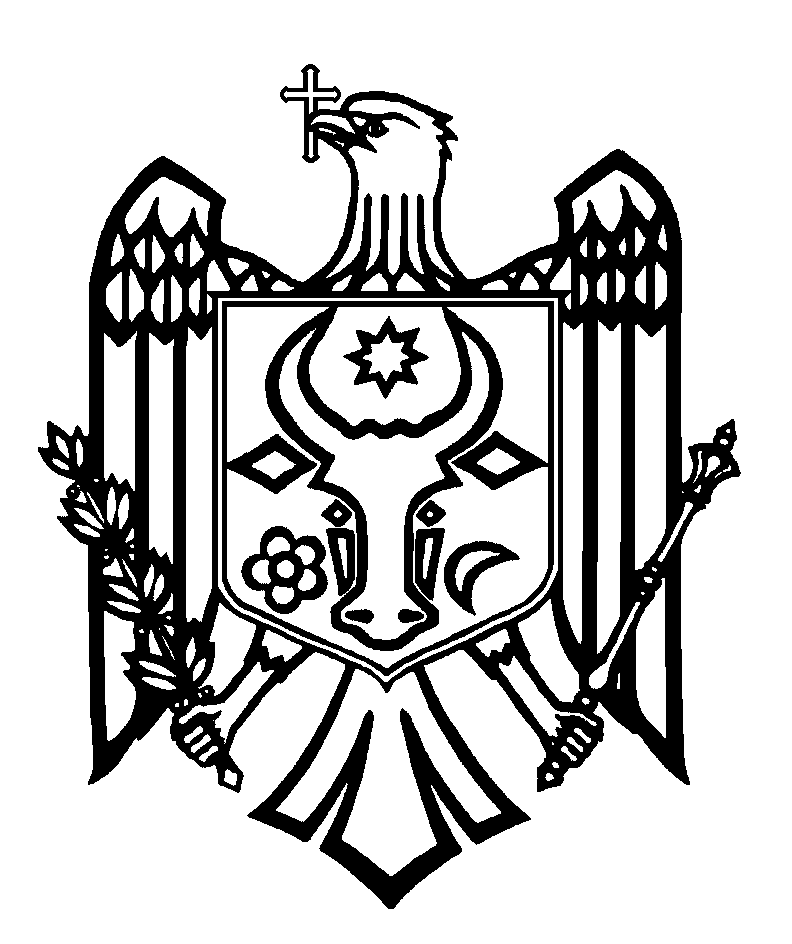 CURTEA DE CONTURI A REPUBLICII MOLDOVAH O T Ă R Â R E A nr.6din 22 februarie 2022cu privire la Raportul auditului conformității asupra gestionării mijloacelor financiare alocate alegerilor pentru funcția de Președinte al Republicii Moldova în anul 2020Curtea de Conturi, în prezența dnei Angelica Caraman, președinta Comisiei Electorale Centrale; dlui Sergiu Odainic, secretar general interimar al Ministerului Afacerilor Externe și Integrării Europene; dlui Pavel Postica, vicepreședinte al Comisiei Electorale Centrale; dlui Alexandr Berlinschii, secretar al Comisiei Electorale Centrale; dnei Doina Bordeianu, directoare a Centrului de instruire continuă în domeniul electoral; dnei Liliana Voiticovschi, șefa Direcției financiar-economice a Comisiei Electorale Centrale; dnei Inga Ionesii, șefa Direcției management instituțional din cadrul Ministerului Afacerilor Externe și Integrării Europene; dnei Angela Istrati, șefa Secției buget și finanțe din cadrul Ministerului Afacerilor Externe și Integrării Europene; dlui Sergiu Strătilă, șef al Serviciului audit intern din cadrul Ministerului Afacerilor Externe și Integrării Europene; dnei Liliana Iaconi, șefa Direcției analiză, monitorizare și evaluare a politicilor din cadrul Ministerului Finanțelor; dnei Ina Gorea, șefa Secției finanțele autorităților publice din cadrul Ministerului Finanțelor; dnei Ina Darii, șefa Secției metodologie din cadrul Ministerului Finanțelor; dnei Oxana Dubovicenco, consultantă principală în cadrul Direcției politici salariale a Ministerului Finanțelor, precum și a altor persoane cu funcții de răspundere, în cadrul ședinței video, în legătură cu instituirea stării de urgență în sănătate publică pe întreg teritoriul Republicii Moldova, călăuzindu-se de art.3 alin.(1), art.5 alin.(1) lit. a) din Legea privind organizarea și funcționarea Curții de Conturi a Republicii Moldova nr.260 din 07.12.2017, a examinat Raportul auditului conformității asupra gestionării mijloacelor financiare alocate alegerilor pentru funcția de Președinte al Republicii Moldova în anul 2020.Misiunea de audit public extern s-a efectuat în temeiul art.31 alin.(3) și alin.(6), art.32 din Legea nr.260 din 07.12.2017 și în conformitate cu Programul activității de audit a Curții de Conturi pe anul 2021, având drept scop evaluarea conformității gestionării și utilizării mijloacelor financiare alocate alegerilor pentru funcția de Președinte al Republicii Moldova în anul 2020, în raport cu prevederile cadrului normativ aplicabil.Auditul public extern s-a desfășurat în conformitate cu Standardele Internaționale ale Instituțiilor Supreme de Audit aplicate de Curtea de Conturi (ISSAI 100, ISSAI 400 și ISSAI 4000).Examinând Raportul de audit, precum și explicațiile persoanelor cu funcții de răspundere  prezente la ședința video, Curtea de Conturi A CONSTATAT:conformitatea gestionării mijloacelor financiare alocate alegerilor pentru funcția de Președinte al Republicii Moldova în anul 2020, în concordanță cu principiile, regulile și procedurile prevăzute de Legea finanțelor publice și responsabilității bugetar-fiscale, Codul electoral și alte acte normative relevante, indică, în unele cazuri, nerespectarea în măsură deplină a acestora. Totodată, lipsa unor reglementări atât în cadrul normativ, cât și în cel regulator intern cu referire la modul de organizare și desfășurare a achizițiilor publice în perioada electorală, la modul de remunerare a funcționarilor electorali, a determinat apariția neconformităților la unele categorii de cheltuieli, fapt ce a generat cheltuieli majorate din bugetul de stat.De asemenea, la planificarea alocațiilor conform devizului de cheltuieli aprobat de Comisia Electorală Centrală, auditul public extern a constatat supraestimarea acestora, ceea ce a condiționat neexecutarea alocațiilor precizate din bugetul de stat. În același timp, la executarea alocațiilor pentru alegerile prezidențiale, nu au fost întrunite, la unele categorii de cheltuieli, prevederile cadrului normativ și principiile bunei guvernanțe, iar în condițiile Codului electoral, raportarea privind gestionarea mijloacelor financiare alocate alegerilor nu a fost efectuată la Parlament.Cele consemnate au fost generate de vulnerabilitățile controlului intern managerial instituit, care nu cuprinde și/sau cuprinde parțial instrumentele-cheie de management, indispensabile unui sistem de control intern viabil și funcțional asupra proceselor de gestiune a mijloacelor financiare alocate pentru organizarea și desfășurarea alegerilor.Reieșind din cele expuse, în temeiul art.14 alin.(2), art.15 lit. d) și art.37 alin.(2) din Legea nr.260 din 07.12.2017, Curtea de ConturiHOTĂRĂŞTE:Se aprobă Raportul auditului conformității asupra gestionării mijloacelor financiare alocate alegerilor pentru funcția de Președinte al Republicii Moldova în anul 2020, anexat la prezenta Hotărâre. 2. Prezenta Hotărâre și Raportul de audit se remit:2.1. Parlamentului Republicii Moldova, pentru informare și examinare, după caz, în cadrul Comisiei parlamentare de control al finanțelor publice;2.2. Președintelui Republicii Moldova, pentru informare;2.3. Guvernului Republicii Moldova, pentru informare și luare de atitudine în vederea monitorizării asigurării implementării recomandărilor de audit;2.4. Ministerului Finanțelor, pentru informare;2.5. Comisiei Electorale Centrale, Centrului de instruire continuă în domeniul electoral și Ministerului Afacerilor Externe și Integrării Europene, prin prisma responsabilităților ce le revin, pentru luare de atitudine și asigurarea implementării recomandărilor din Raportul de audit; 2.6.  Procuraturii Generale, pentru examinare conform competențelor referitor la constatările expuse în Raportul de audit ce țin de executarea cheltuielilor de către consiliile electorale de circumscripție.Prezenta Hotărâre intră în vigoare din data publicării în Monitorul Oficial al Republicii Moldova și poate fi contestată cu o cerere prealabilă la autoritatea emitentă în termen de 30 de zile de la data publicării. În ordine de contencios administrativ, Hotărârea poate fi contestată la Judecătoria Chișinău, sediul Râșcani (MD-2068, mun. Chișinău, str. Kiev nr.3), în termen de 30 de zile din data comunicării răspunsului cu privire la cererea prealabilă sau din data expirării termenului prevăzut pentru soluționarea acesteia.Curtea de Conturi va fi informată, în termen de 12 luni din data publicării Hotărârii în Monitorul Oficial al Republicii Moldova, despre acțiunile întreprinse pentru executarea subpunctului 2.5. din prezenta Hotărâre.5. Hotărârea și Raportul auditului conformității asupra gestionării mijloacelor financiare alocate alegerilor pentru funcția de Președinte al Republicii Moldova în anul 2020 se plasează pe site-ul oficial al Curții de Conturi (https://www.ccrm.md/ro/decisions).Viorel CHETRARU,Vicepreședinte